ANALISIS PENGARUH KOMITMEN DAN KOMPETENSI TERHADAP KINERJA PEGAWAI PADA PT. ABIPURA ARTHA KENCANA 88TESIS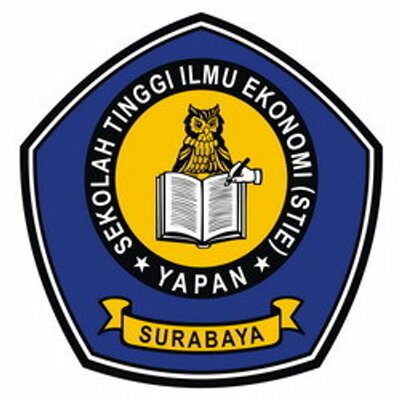 Oleh :NURYANTI RASYIDNIM : 2014.11.01.0027PROGRAM PASCASARJANAMAGISTER MANAJEMEN SEKOLAH TINGGI ILMU EKONOMI STIE YAPAN2016